Skjema for refusjon av utgifter i samband med utlegg ein har hatt som privatperson for FO Møre og Romsdal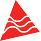 Utfylt skjema samt kvitteringar kan skannast og sendast avd@fo-moreogromsdal.no eller sendast pr. post til FO Møre og Romsdal, Storgata 9, 6413 MOLDENamn og e-post adresse:Namn og e-post adresse:Dato innkjøp: Dato innkjøp: Dekking av utgifter:Dekking av utgifter:Grunn for innkjøp:Grunn for innkjøp:Ved innkjøp av mat til møte skal namna på frammøtte stå her:Ved innkjøp av mat til møte skal namna på frammøtte stå her:Ved innkjøp av mat til møte skal namna på frammøtte stå her:Ved innkjøp av mat til møte skal namna på frammøtte stå her:Beløp til refusjon:Totalt: Beløp til refusjon:Totalt: Kontonummer pengane skal refunderast:Kontonummer pengane skal refunderast:Referanse i fylkesavdelinga:Referanse i fylkesavdelinga:Referanse i fylkesavdelinga:Referanse i fylkesavdelinga:Dato/ stad/ sign: Dato/ stad/ sign: Dato/ stad/ sign: Dato/ stad/ sign: For avdelinga:For avdelinga:For avdelinga:For avdelinga:Konto:Føremål:Debet:Kredit:Att:Att:Anv:Anv: